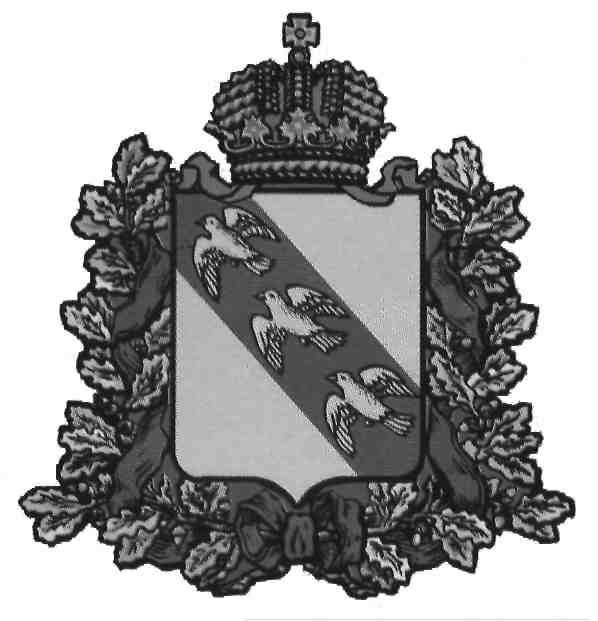 АДМИНИСТРАЦИЯ         ПУШКАРского сельсоветаКОРЕНЕВСКОГО  РАЙОНА  КУРСКОЙ  ОБЛАСТИ    П О С Т А Н О В Л Е Н И Еот 26.02.2015  г       № 31Курская область, 307413, с.Пушкарное	О внесении изменений и дополнений в постановление от 22.02.2013 года № 14 «О порядке  предоставления лицом, поступающим на работу на должность руководителя муниципального учреждения, а также руководителем  муниципального учреждения  сведений о своих доходах, об имуществе и обязательствах имущественного характера и о доходах, об имуществе и обязательствах имущественного характера супруги (супруга) и несовершеннолетних детей»В связи с вступлением в законную силу  с 01.01.2015 г Федерального закона от 22.12.2014 г №431-ФЗ  «О внесении изменений в некоторые законодательные акты Российской Федерации по вопросам противодействия коррупции», Администрация Пушкарского сельсовета ПОСТАНОВЛЯЕТ : 1.Внести изменения и дополнения в постановление Администрации Пушкарского сельсовета Кореневского района  от 22.02.2013года № 14 «О порядке  предоставления лицом, поступающим на работу на должность руководителя муниципального учреждения, а также руководителем  муниципального учреждения  сведений о своих доходах, об имуществе и обязательствах имущественного характера и о доходах, об имуществе и обязательствах имущественного характера супруги (супруга) и несовершеннолетних детей»:1.1. Положение дополнить пунктом 8 следующего содержания:  «Сведения о доходах, расходах, об имуществе и обязательствах имущественного характера,  поступающим на работу на должность руководителя муниципального учреждения, а также руководителем  муниципального учреждения  сведений о своих доходах, расходах, об имуществе и обязательствах имущественного характера и о доходах, расходах, об имуществе и обязательствах имущественного характера супруги (супруга) и несовершеннолетних детей предоставляются по форме утвержденной Указом Президента Российской Федерации от 23.06.2014 г № 460.2.Контроль за исполнением настоящего постановления оставляю за собой.3.Постановление вступает в силу со дня его опубликования.Глава Пушкарского сельсовета 					    М.И.Дерюгина